1. ORGANliATORPa rjetenju hroj: OP-05-12-1-S3Y/21 Ministarstva finansija Federacije BIH. Spanish market d.o.o. Sarajevo o#jaYljuje:Pravila nagradne igre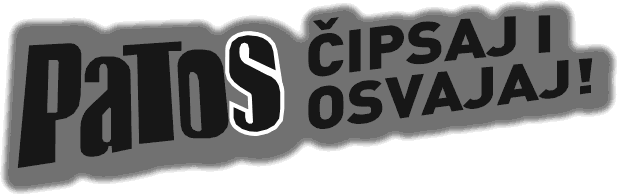 IJ skladu sa Pra¥ilnikom a sa drza u pravila, uslovima i nañinu prirefiivanja nagradnih igara (,.SI. Novine Federacije BiH" hr. 3â/1é), o¥u nagra dnu igru pod nazivom: " C psa i Osva a ” organizuje pro¥odi: Spanish Narket d.o.o. Sarajevo. sa sjedis”tem: u SarajeYu koju zastupa direktor prodaje Emir Fil povir (u daljem tekstu: Organizator), ID #roj: l2â0â930é0â01. PDY #roj: 20â073âéâ0â1.fiagra dna igra zapoñinje 10.âé.2019. godine i traje do â8.â9.2021. godine.PODR8CJE ORGAIJIiACIJE I PROYOBENJA NAGRADIJE IGRENagra dna igra organizuje se i provodi na rjelokupnom podrucju FederaEije Bosne i Hercegoyine.PRAYO NO 0CESC£IJ nagra dnoj igri pravo uEesca imaju svi stan ovniri Bosne i Herceg ovine.Prado na ucesce nemaju osoâe zaposlene kod Organizatora, osoâe zaposlene kod Spanish Market d.o.o.. kao i osoâe zaposlene kod drustva LI rEann d.o.o. kao poslovnog partners pravnog lica u cije me se organizuje nagradna igra, koji inform at Ek podrzava organizaciju one nagradne igre, kod dry gih nezavisnih partners, u reklamnim agenrijama ukljuñenim u ovu promociju, kao najbliii clanovi paradise kilo koje ad navedenih osoba.SYRHA ORGANliOYAIMA  NAGRABNE IGRESvrha organizovanja nagradne igre je promorija proizvoda Patos i Potatos cipsa u pakoyanjima i okusima: Patatos Classic u pakovan u 10âg i gakovan u 13Bg , Patatos Papr ka u pakovanju 1â0g i pakovan u 13âg, Patatos Crinkle ketchup u pakovanju 10a g i Patatos Ch I u pakovan u 10â g i pako¥anju 130 gr. Patos Baâaratli u pakoYanju ISO gr, Patos Rolls u pakoYanju 100 gr i Patos IJac#o u pakovanju ION gr. Patos Cr tos ISO gr.PromotiYni proizvodi su biljeieni su lentama preko kesice sa proizvodom. Dok se unutar kesiEe nalaze gR kod ovi koji se skeniraju p Item aplikarije Patos „Cipsaj i Osvajaj“.NACIN 8CESTYOYANJAa) Kupov mm najmanje 1 (jednog) proizYoda u promotivnim pakoYanjima stile se pravo na ucesñe u nagrad noj igri.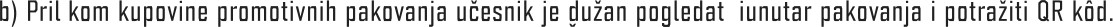 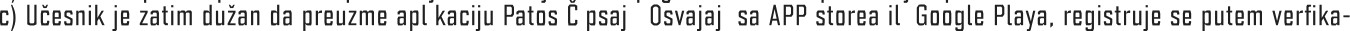 cijskog e-maila, koji doLije automatsk prilikom registrarije.Prilikom skeniranja prvo g koda, uñesnik je duz an unijeti svoje licne podatke, kako bi se graYilno registro¥a a, i to: ime i prezime, mjesto prebiYal sta. datum roitenja. broj moâitela i email adresu.Pri kom skeniranja koda. uñesniku se pa aYulje na ekran u ..Patos tocak sa nagra dam a“ te se isti zaYrti, prilikom zaustavljanja strelica pokazuje instant nagradu koju je ucesnik doLio ili pad polje za uñeste u izYlañenju za g la¥nu nagra duOkoliko se, pril kom registracije, s stemsk uspostaYi da je ucesnik unio pogresan ili iskoristen kod. pomenuta registracija ce sePri jedmm skeniranju, sYaki uresnik maze uñestvo¥ati za dobijanje maksimalno 1 nagrade.0 koliko uñesnik skenira rise identirnih kDdova uvazire se sama prvi zaprimljeni.Sri zaprim ljeni kadovi nalazice se pod kontrolom Spanish market d oo i Vice odhijeni ako nisu nabavljeni kroz legitimne, dozvoljene kanale. Syi kJdovi koji su reprodukoYani. duplirani. izmisljeni ili promijen eni na kilo koji na rin tako da ne mogu Citi potYrfieni kao legitimni, Vice sistemski od#ijeni kao nevateci. 0 slucaju stamparsk h gretaka iii neregu larnosti promotiYnog etikete. Sapnish market d.a.a i njeni poslovni partneri kao i njihova odjeljenja, pridruzena druttva, pad ruinice, zastupniri i agencije nece snositi nikakvu ad govornost.lzylacenja doâitnika glavne nagrade ce se ad rzati 07.07.2021. u prostorijama firme Spanish Market d.a.a u ulimi Bojnicka 17. u1ñ sati, uz prisustYo komisije ad tri rlana.Ko dcvi za izvlañenje Glavne nagra de prihvataju se do â8.âY.2021. 23:ti5hostalih nagrada odyija se paralelno sa skeniranjem promotivnih kodova u periods svaki dan ad 10.0é.doOB â 7'nt’21"‘d""fiedo/itni p”romotivni kodovi ulaze u bazu za izvlacenje glavne nagra de.Dohitniri re Citi izvureni automatski, sluca nim Comp uterskim oda #irom. Iz¥la renje glavne nagrade ce nadgledati troñlani komitet koga a daLere Spanish Market d.o.o. 0dink a kom teta je konacna i oâaYezujuña nere Citi dozvoljena dalja korespondenrija. Pri zvlacen u bice izyucen jedan doâitnik i dya alternativna doâitnika za glaynu nagradu.She nagrade otieztiijerlene za potre#e promocije re Citi izYucene i dodijeljene legitimnim dotiitnicima.Syaki ucesnik nagradne igre m oze tijekom trajanja nagradne igre osyojiti yise nagrada i sama jednu g lavnu nagradu.Dohitnici ce Citi izvureni automatski, six rajnim komp uterskim odahirom. Izvlacenje te nadgledati troclani komitet koga odahere Organizator. 0 dluka komiteta je konaEna i o§avezujuEa i neEe Citi dozvoljena dalja koresp ondenEija. Pri svakom izvlacenju §iEe izvuñen jedan do#itnik i dna alternati¥ra do#itnika za svaku nagra du.IJkoliko se, prilikom kontaktiranja d o§itnika nagrade, uspostavi da je izvuceni do§itnik veE osyojio tu vrstu nagra de. kontaktirace se alternati¥ni dotiitnik.Sye nagrade o§ezdijegene za potre§e promoEije Ee Citi izvuEene i dodijeljene legitimnim dogitnicima.NALOPROBAJ BE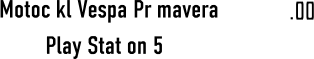 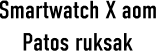 8kupna no¥tana vrijednost nagradnog fond a za FBIH iznosi 29,237.fi£ KN (PBX u kljuren u navedeni izn as).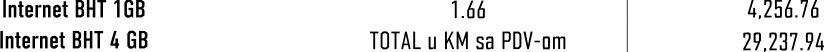 Broj nagrada je a graniEen i ni u kojem slucaju nece Citi dodijeljeno site nagrada nego s'to je predviiteno ovim Pravilima.OBAYJESTAYANJE DOBITNIKAa) Svi doditnici nagrada ce Citi  o§avijesteni direktno p utem telefona na §roj maxim og telefona koji su unijeli prilikom registraEije.  u roku ad 7 dana ad dana /datuma izvlañenja. IJkol ko ne # ude moguce kontaktirat dotiitnika nagrade u rake ad 7 dana, dab tnik gMbi 11d gIddM k0j d SP 'y£drd M SiS(9ITl kdkd b  je d0bi D fI9kB g £M §i , dD k S 9 kdd iZ\’Id reI1jd gldYI19  fed g £d d9 D b dYj 9 stdYdjM SP alternativni do§ tnici u narednih 7 dana. Pravo na nagradu maze Citi pre§aEeno na treEe liEe putem notarski ovjerene punomoci dobitnika.â) Doâitnik nagra de je duz an dati see potreâne informacije. kontakt osobi iz Spanish market d.o.o., kakB bi mu se nagra da uspjes”noDohitnicima ce nagrade Citi dostavljene p Item kurira u roku ad 30 rad nih data, ad dana z¥aniñne ofiaYjesti a osvajanju nagrade.0 resnici mogu â t poz¥ani da ucestvuju u jaYnim dog a ftajima. Dobitnici u nagradnoj igri prihYataju uslov da njihoYa imena. a drese i fotografije. mogu fiiti koritteni i oLjaYljivani kao foto. audio i videomaterijal ad strane Spanish market d.o.o. u cije ime se organizuje nagradna igra i njegoYih pridruienih agenrija i partnera Kaji direktno uñest¥uju u nagradnoj igri. Otestvovanjem u nagradnoj igr ucesn c daju dozYolu Spanish market d.o.o. Sarajevo da koristi njihoYa imena / li I cnost ra di reklame li prodaje Nez komp enzaEije.0¥a pram la ce Citi a #jaYljena u najmanje jednim dnevnim novinama na podrurju Federacije BiH pa dohijanju saglasnosti Federalnog MinistarstYa finansija.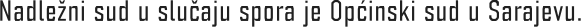 P0REi. iAMJENA, PRIJE80S I 0BG0¥0RN0ST 0 YEZI SA NAGRADOMOrganizator je odgovoran za see poreze, naknade ili daz#ine u vezi s nagradom, osim poreza na dohodak do#itnika nagradnih igara u sMadusa azerm kDnskim gapisima. Nijedowajenanikakazam na nagradenjnDm wijedooscu u noxcu. Nayadesene mogu prenijeti niti ustupiti drugima prije nego s*to se izvrti njihovo uruEenje dab tniku.Organizator ima pravo da jednostrano otkaze nagradnu igru u dilo kojoj fazi. uz o§ayjestenje ukoliko §i do slo do materijalne povrede ili zlo up otre#e Pra¥ila iii dogadaja koji imaju karakter ¥ s”e sile. Okol ko lii nastala neka ad naYedenih okolnosti, distribucija nagra da Vice odmah obustaYljeni jednostranom odlukom Organizatora. neza¥isn a a potreâi za njenim eYentualnim oâjaYljiYanjem. 0 tom slucaju nece se nadoknaditi troskoyi. direktna ili indirektna tteta ucesnirima u nagradnoj igri, niti Ee se nagra dna igra ad rzati. 0 sluñaju otkazi¥anja nagradne igre, iz kilo kojeg ad gore navedenih razloga. Organ zator je d Stan da pravo¥remeno a tome o#a¥ijesti Federalno Ministarstvo finansija.13. 2YA8lCflA PRAVILA 8AGRADN£ IGRE7Yanicna pravila fiagradne igre Citi ce oâjaYljena u najmanje jednim dnevnim noYinama izdatim u Federaciji BIH a naksnije 7 dana prije poretka. Kao i na web straniri www.patos.Isa. Samim uEescem u ovoj nagradnoj igri ucesnici prihyataju da ih oya 7vaniEnaDodatne informaEije iz ovih 2yanicnih prayila mogu se doljiti na web straniri Patos.§a, te putem kanala na Socijalnim m rezama PatosBlH na Facebooku i fdpatos#ih na nstagramu, te na e-mail Info§patos.#a0dluke Organizatora donesene prema Pravilima a proYodenju nagra dne gre konacne su i oâaYezujuce za see u resnike.IJ Sarajevu, 1\.05.2â21. godine	0RGA#I/AT0R: Spanish market d.o.o. Sarajevo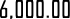 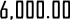 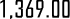 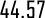 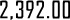 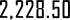 